DIMENSIONAMENTO – NUTRIÇÃO CLÍNICA E ALIMENTAÇÃO COLETIVA – ILPIDIMENSIONAMENTO – NUTRIÇÃO CLÍNICA E ALIMENTAÇÃO COLETIVA - ILPI______________________________,____________de_____________________________de_____________                                                                                   LOCAL                                                                DATAI – GESTÃO DO SERVIÇO:I – GESTÃO DO SERVIÇO:Nutrição Clínica: 🖵  Autogestão      🖵   TerceirizadoProdução de Refeições: 🖵  Autogestão      🖵   TerceirizadoEm caso de terceirização:Razão social da concessionária: 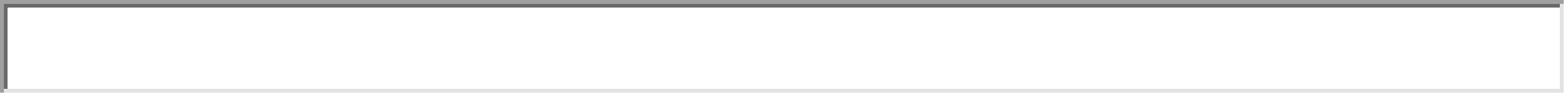 CNPJ da concessionária: 
Endereço: 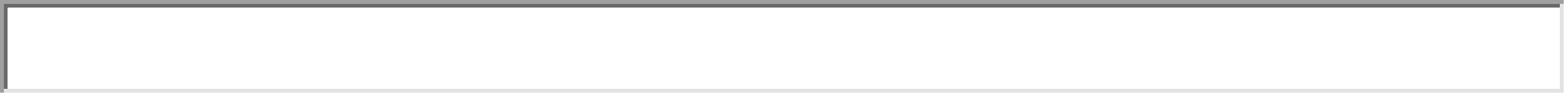 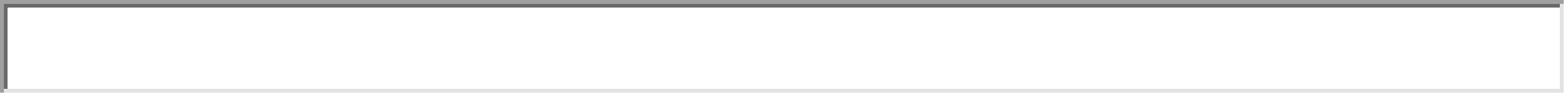 Em caso de terceirização:Razão social da concessionária: 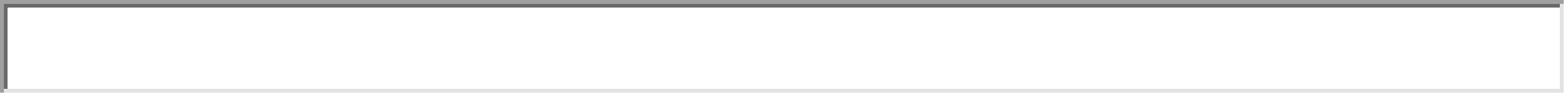 CNPJ da concessionária: 
Endereço: 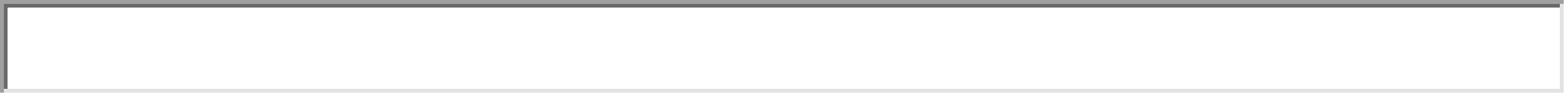 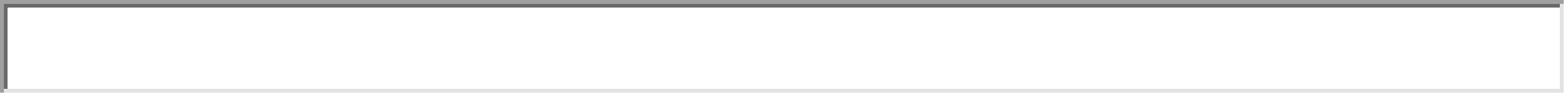 II - IDENTIFICAÇÃO DA PESSOA JURÍDICA  RAZÃO SOCIAL: 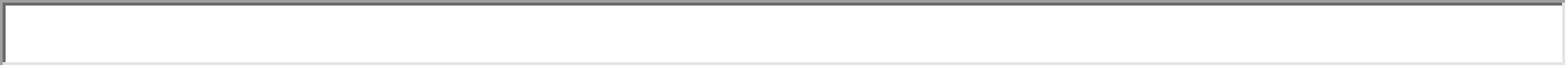 NOME FANTASIA/FILIAL/UNIDADE: 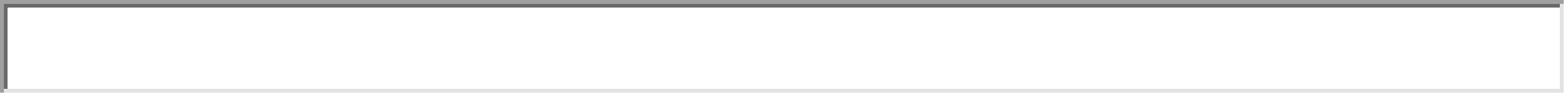 CNPJ MATRIZ:             CNPJ FILIAL/UNIDADE:  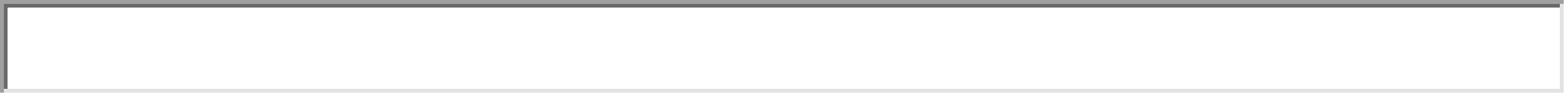 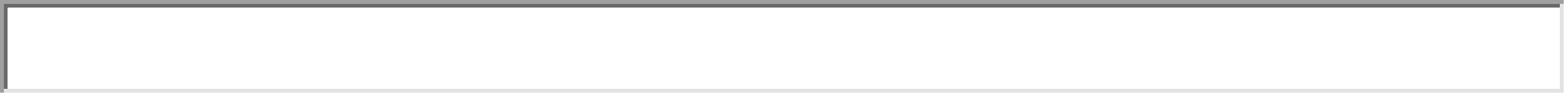 ENDEREÇO DO LOCAL/UNIDADE: 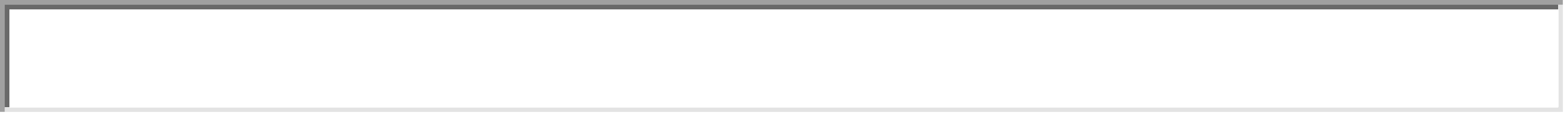 III - IDENTIFICAÇÃO DO(S) NUTRICIONISTA(S) RESPONSÁVEL(IS) PELAS ATIVIDADES DE ALIMENTAÇÃO E NUTRIÇÃO HUMANA:NUTRIÇÃO CLÍNICA:  Nome   CRN- 7: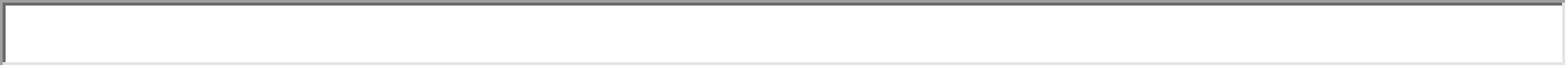 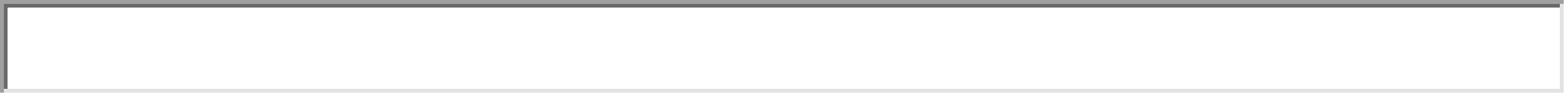 PRODUÇÃO DE REFEIÇÕES: Nome   CRN- 7: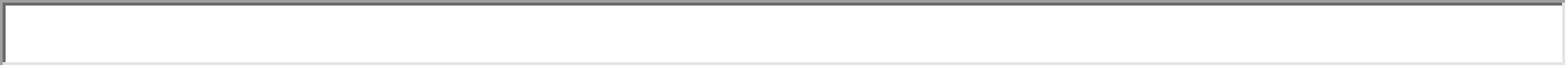 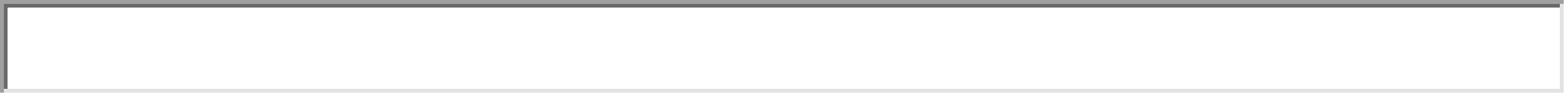 Existem outros profissionais (nutricionistas e/ou técnicos em nutrição e dietética), além do(s) responsável(is) citados acima, que atuam na pessoa jurídica como componentes do Quadro Técnico?    🖵  Não 🖵 Sim  (descrever na segunda página)IV - CARACTERÍSTICAS:IV - CARACTERÍSTICAS:IV - CARACTERÍSTICAS:IV - CARACTERÍSTICAS:IV - CARACTERÍSTICAS:IV - CARACTERÍSTICAS:IV - CARACTERÍSTICAS:IV - CARACTERÍSTICAS:IV - CARACTERÍSTICAS:IV - CARACTERÍSTICAS:1. ASSISTÊNCIA NUTRICIONALNº de leitos idosos atendidos: 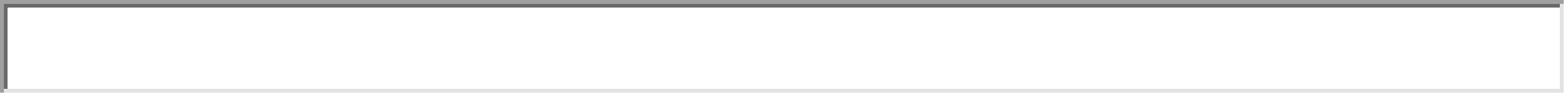 1. ASSISTÊNCIA NUTRICIONALNº de leitos idosos atendidos: 1. ASSISTÊNCIA NUTRICIONALNº de leitos idosos atendidos: 1. ASSISTÊNCIA NUTRICIONALNº de leitos idosos atendidos: 1. ASSISTÊNCIA NUTRICIONALNº de leitos idosos atendidos: 1. ASSISTÊNCIA NUTRICIONALNº de leitos idosos atendidos: 1. ASSISTÊNCIA NUTRICIONALNº de leitos idosos atendidos: 1. ASSISTÊNCIA NUTRICIONALNº de leitos idosos atendidos: 1. ASSISTÊNCIA NUTRICIONALNº de leitos idosos atendidos: 1. ASSISTÊNCIA NUTRICIONALNº de leitos idosos atendidos: 2. UNIDADE DE ALIMENTAÇÃO E NUTRIÇÃO:2. UNIDADE DE ALIMENTAÇÃO E NUTRIÇÃO:2. UNIDADE DE ALIMENTAÇÃO E NUTRIÇÃO:2. UNIDADE DE ALIMENTAÇÃO E NUTRIÇÃO:2. UNIDADE DE ALIMENTAÇÃO E NUTRIÇÃO:2. UNIDADE DE ALIMENTAÇÃO E NUTRIÇÃO:2. UNIDADE DE ALIMENTAÇÃO E NUTRIÇÃO:2. UNIDADE DE ALIMENTAÇÃO E NUTRIÇÃO:2. UNIDADE DE ALIMENTAÇÃO E NUTRIÇÃO:2. UNIDADE DE ALIMENTAÇÃO E NUTRIÇÃO:Nº de Pequenas Refeições/diaNº de Pequenas Refeições/diaNº de Pequenas Refeições/diaNº de Pequenas Refeições/diaNº de Pequenas Refeições/diaNº de Pequenas Refeições/diaNº de Grandes Refeições/diaNº de Grandes Refeições/diaNº de Grandes Refeições/diaNº de Grandes Refeições/diaDesjejumColaçãoLancheCeiaTotalAlmoçoAlmoçoJantarCeiaTotal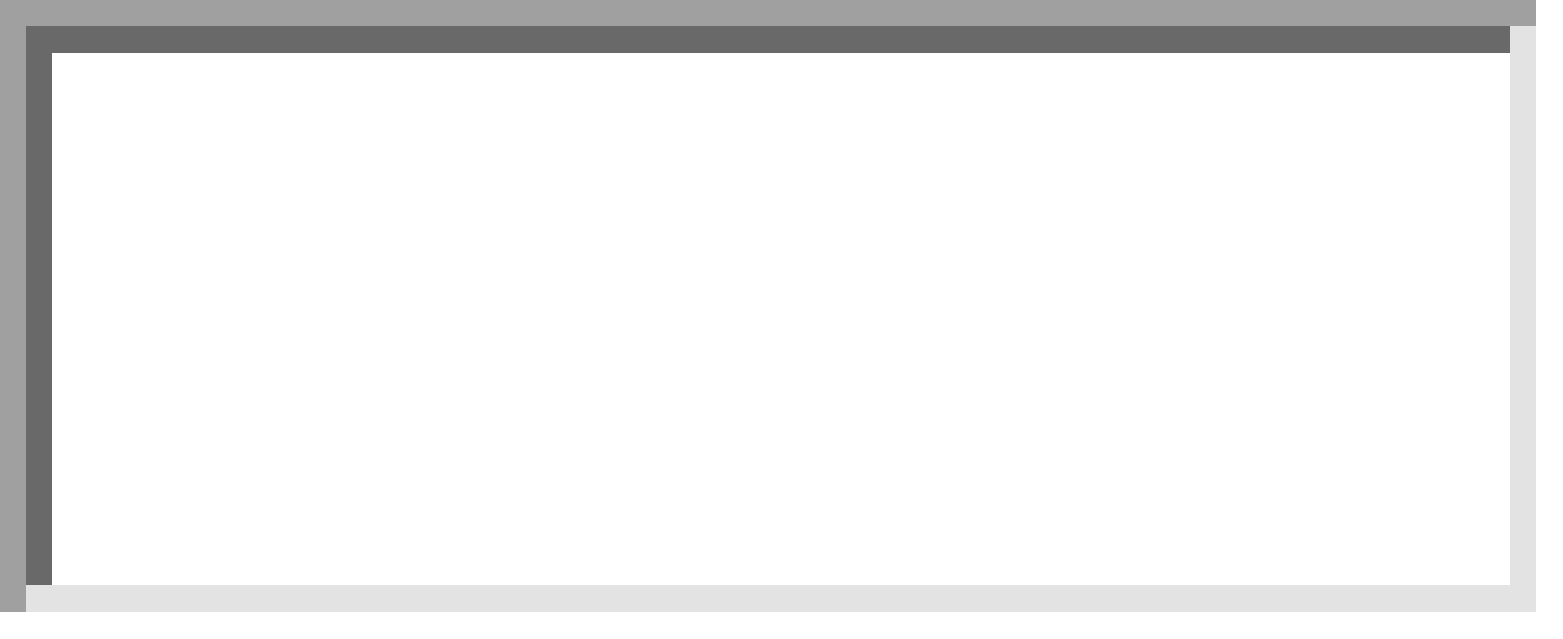 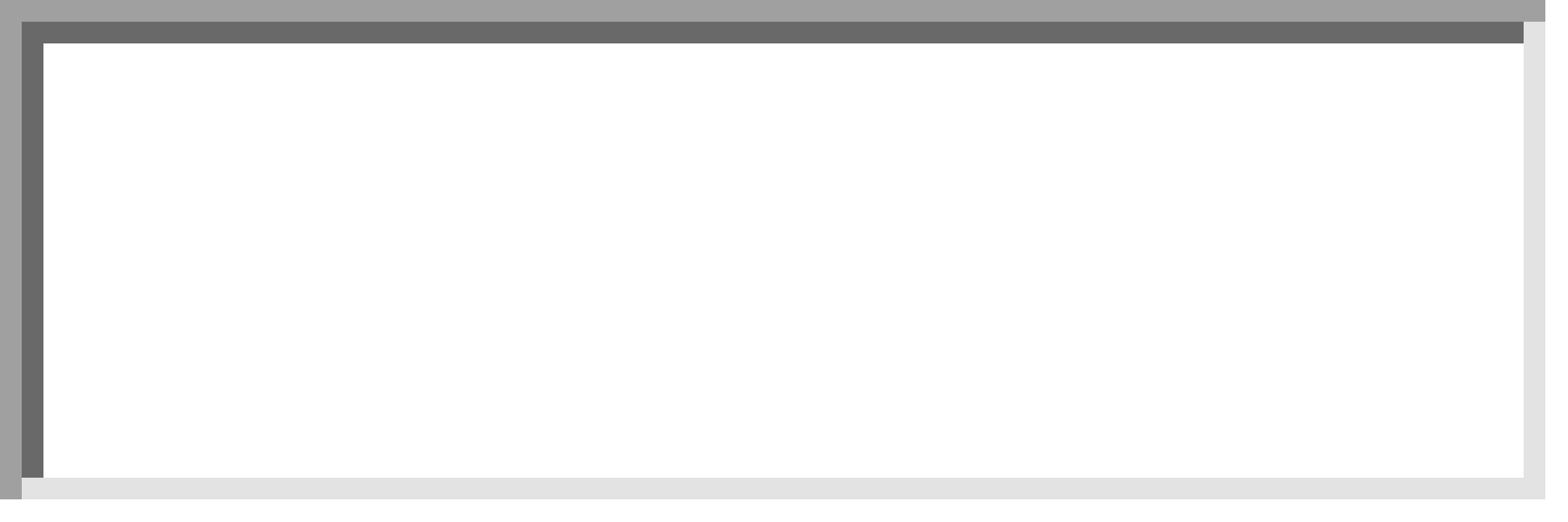 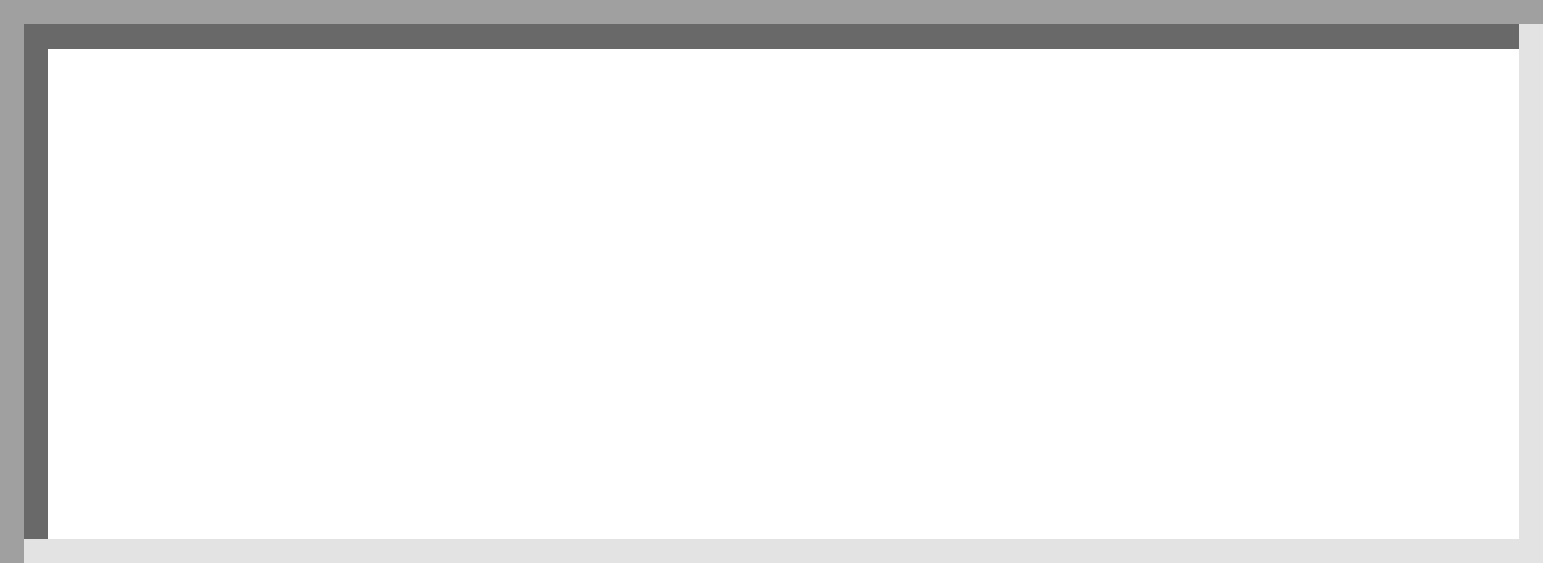 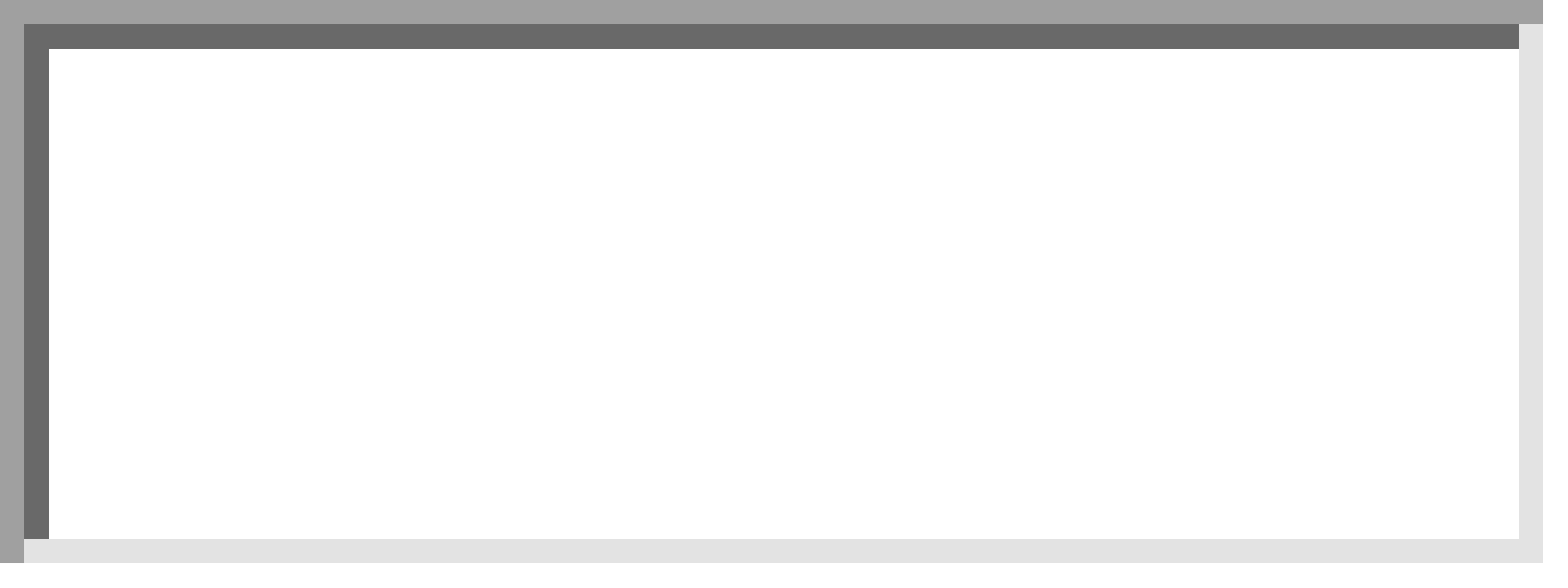 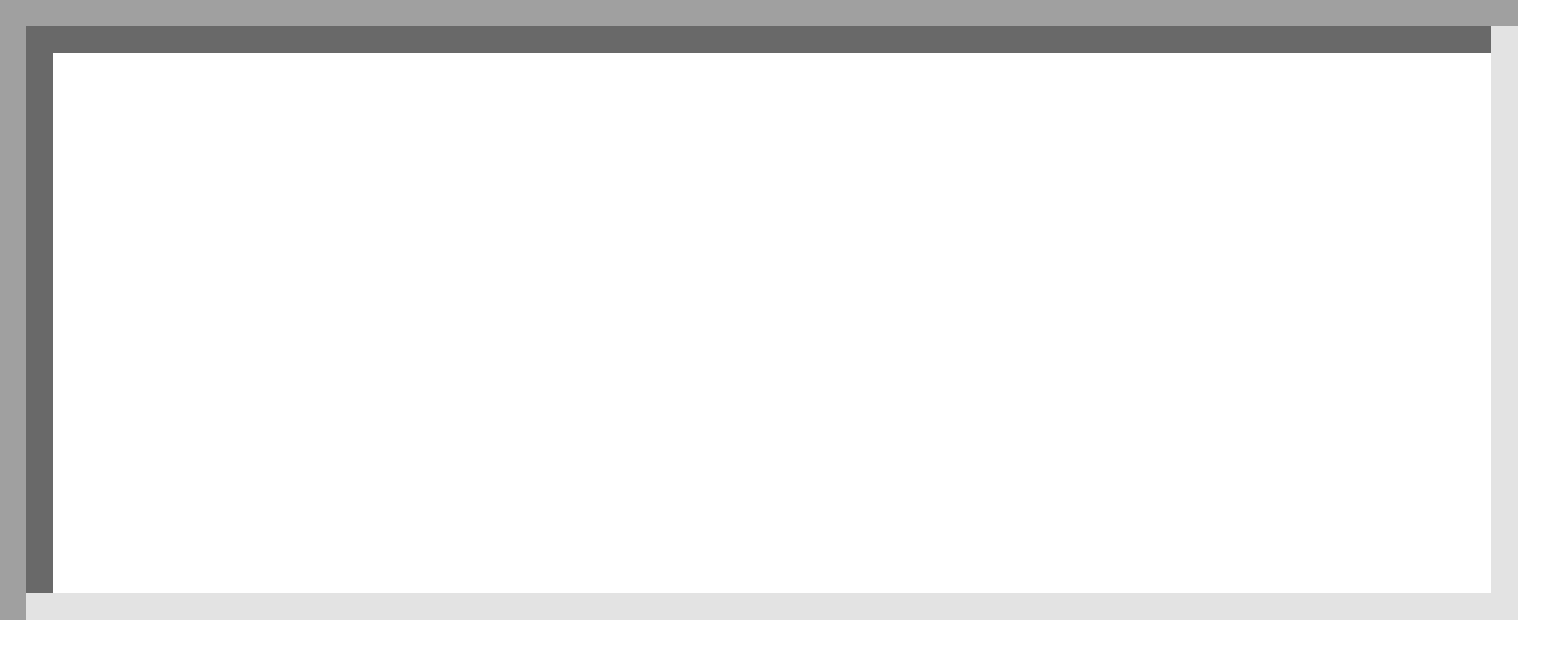 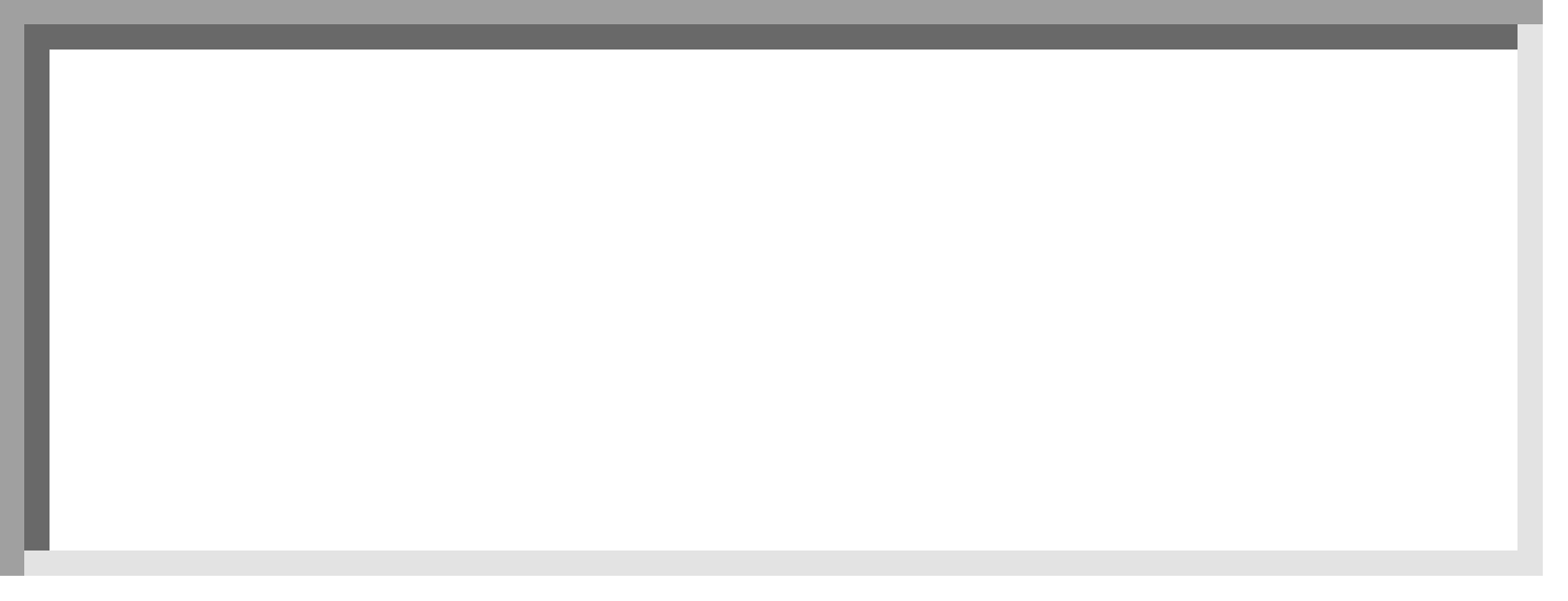 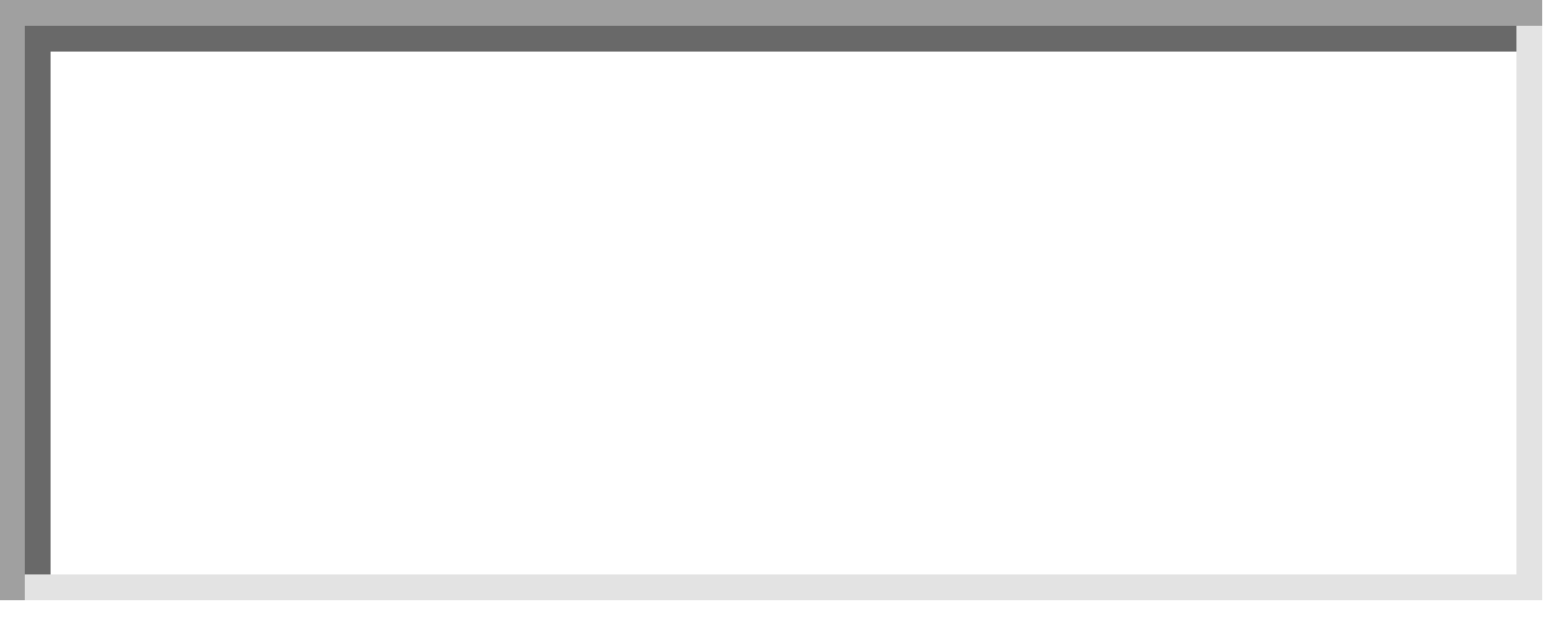 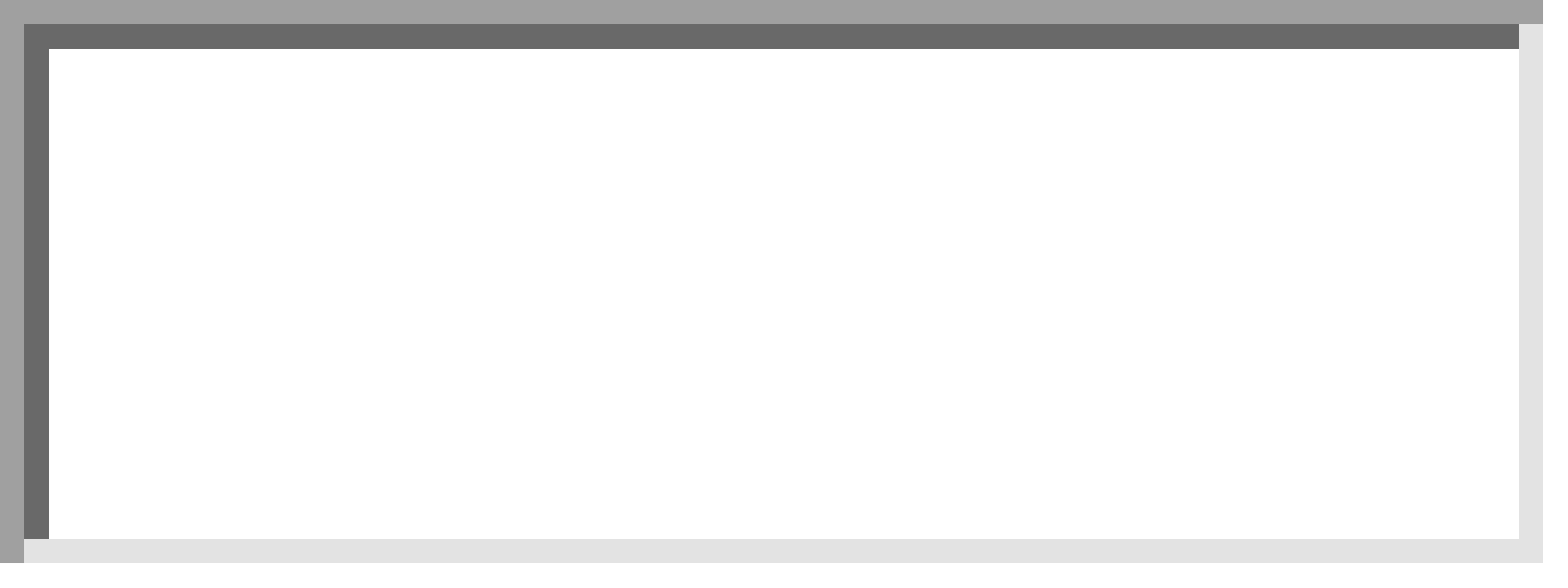 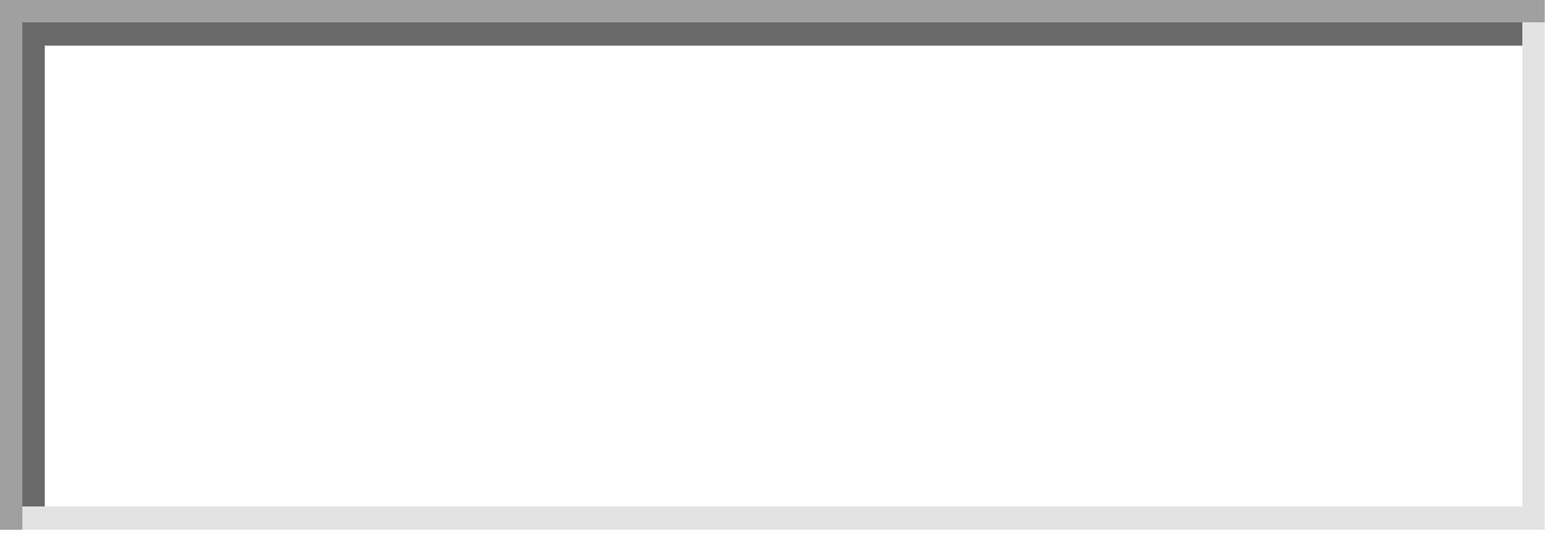 TIPO DE SERVIÇO:🖵 DESCENTRALIZADO (Cozinha central - refeição transportada)    🖵 CENTRALIZADO (Produção no local)      🖵 MISTO (Utiliza os dois tipos de serviço)TIPO DE SERVIÇO:🖵 DESCENTRALIZADO (Cozinha central - refeição transportada)    🖵 CENTRALIZADO (Produção no local)      🖵 MISTO (Utiliza os dois tipos de serviço)TIPO DE SERVIÇO:🖵 DESCENTRALIZADO (Cozinha central - refeição transportada)    🖵 CENTRALIZADO (Produção no local)      🖵 MISTO (Utiliza os dois tipos de serviço)TIPO DE SERVIÇO:🖵 DESCENTRALIZADO (Cozinha central - refeição transportada)    🖵 CENTRALIZADO (Produção no local)      🖵 MISTO (Utiliza os dois tipos de serviço)TIPO DE SERVIÇO:🖵 DESCENTRALIZADO (Cozinha central - refeição transportada)    🖵 CENTRALIZADO (Produção no local)      🖵 MISTO (Utiliza os dois tipos de serviço)TIPO DE SERVIÇO:🖵 DESCENTRALIZADO (Cozinha central - refeição transportada)    🖵 CENTRALIZADO (Produção no local)      🖵 MISTO (Utiliza os dois tipos de serviço)TIPO DE SERVIÇO:🖵 DESCENTRALIZADO (Cozinha central - refeição transportada)    🖵 CENTRALIZADO (Produção no local)      🖵 MISTO (Utiliza os dois tipos de serviço)TIPO DE SERVIÇO:🖵 DESCENTRALIZADO (Cozinha central - refeição transportada)    🖵 CENTRALIZADO (Produção no local)      🖵 MISTO (Utiliza os dois tipos de serviço)TIPO DE SERVIÇO:🖵 DESCENTRALIZADO (Cozinha central - refeição transportada)    🖵 CENTRALIZADO (Produção no local)      🖵 MISTO (Utiliza os dois tipos de serviço)TIPO DE SERVIÇO:🖵 DESCENTRALIZADO (Cozinha central - refeição transportada)    🖵 CENTRALIZADO (Produção no local)      🖵 MISTO (Utiliza os dois tipos de serviço)TIPO DE SERVIÇO:🖵 DESCENTRALIZADO (Cozinha central - refeição transportada)    🖵 CENTRALIZADO (Produção no local)      🖵 MISTO (Utiliza os dois tipos de serviço)TIPO DE SERVIÇO:🖵 DESCENTRALIZADO (Cozinha central - refeição transportada)    🖵 CENTRALIZADO (Produção no local)      🖵 MISTO (Utiliza os dois tipos de serviço)TIPO DE SERVIÇO:🖵 DESCENTRALIZADO (Cozinha central - refeição transportada)    🖵 CENTRALIZADO (Produção no local)      🖵 MISTO (Utiliza os dois tipos de serviço)TIPO DE SERVIÇO:🖵 DESCENTRALIZADO (Cozinha central - refeição transportada)    🖵 CENTRALIZADO (Produção no local)      🖵 MISTO (Utiliza os dois tipos de serviço)TIPO DE SERVIÇO:🖵 DESCENTRALIZADO (Cozinha central - refeição transportada)    🖵 CENTRALIZADO (Produção no local)      🖵 MISTO (Utiliza os dois tipos de serviço)TIPO DE SERVIÇO:🖵 DESCENTRALIZADO (Cozinha central - refeição transportada)    🖵 CENTRALIZADO (Produção no local)      🖵 MISTO (Utiliza os dois tipos de serviço)TIPO DE SERVIÇO:🖵 DESCENTRALIZADO (Cozinha central - refeição transportada)    🖵 CENTRALIZADO (Produção no local)      🖵 MISTO (Utiliza os dois tipos de serviço)TIPO DE SERVIÇO:🖵 DESCENTRALIZADO (Cozinha central - refeição transportada)    🖵 CENTRALIZADO (Produção no local)      🖵 MISTO (Utiliza os dois tipos de serviço)TIPO DE SERVIÇO:🖵 DESCENTRALIZADO (Cozinha central - refeição transportada)    🖵 CENTRALIZADO (Produção no local)      🖵 MISTO (Utiliza os dois tipos de serviço)TIPO DE SERVIÇO:🖵 DESCENTRALIZADO (Cozinha central - refeição transportada)    🖵 CENTRALIZADO (Produção no local)      🖵 MISTO (Utiliza os dois tipos de serviço)______________________________,____________de_____________________________de_____________                                                                                   LOCAL                                                                DATA______________________________,____________de_____________________________de_____________                                                                                   LOCAL                                                                DATA_________________________________________________________________________________________________Assinatura dos(as) nutricionistas responsável (is) pelas atividades de alimentação e nutrição humanaQUADRO TÉCNICO COMPLEMENTARNUTRICIONISTAS (N) E TÉCNICOS EM NUTRIÇÃO E DIETÉTICA (TND), EXCETO RESPONSÁVEL(IS) PELO(S) SERVIÇO(S) DE ALIMENTAÇÃO E NUTRIÇÃO HUMANANOME DO PROFISSIONALNº CRN-7DATA DE ADMISSÃOCARGA HORÁRIA SEMANALDISTRIBUIÇÃO DA CARGA HORÁRIA SEMANAL(Dias e Horário de trabalho)DISTRIBUIÇÃO DA CARGA HORÁRIA SEMANAL(Dias e Horário de trabalho)DISTRIBUIÇÃO DA CARGA HORÁRIA SEMANAL(Dias e Horário de trabalho)DISTRIBUIÇÃO DA CARGA HORÁRIA SEMANAL(Dias e Horário de trabalho)DISTRIBUIÇÃO DA CARGA HORÁRIA SEMANAL(Dias e Horário de trabalho)DISTRIBUIÇÃO DA CARGA HORÁRIA SEMANAL(Dias e Horário de trabalho)CRN-7:______□ N □ TNDSegunda..........às..........Terça.........às.........Quarta.........às.........Quinta.........às.......Plantão:□Não  □SimEscala:□ 12x36h□ 12x60hPlantão:□Não  □SimEscala:□ 12x36h□ 12x60hCRN-7:______□ N □ TNDSexta.........às.........Sábado.........às.........Domingo.........às.........Domingo.........às.........Domingo.........às.........CRN-7:______□ N □ TNDSegunda..........às..........Terça.........às.........Quarta.........às.........Quinta.........às.......Plantão:□Não  □SimEscala:□ 12x36h□ 12x60hPlantão:□Não  □SimEscala:□ 12x36h□ 12x60hCRN-7:______□ N □ TNDSexta.........às.........Sábado.........às.........Domingo.........às.........Domingo.........às.........Domingo.........às.........CRN-7:______□ N □ TNDSegunda..........às..........Terça.........às.........Quarta.........às.........Quinta.........às.......Plantão:□Não  □SimEscala:□ 12x36h□ 12x60hPlantão:□Não  □SimEscala:□ 12x36h□ 12x60hCRN-7:______□ N □ TNDSexta.........às.........Sábado.........às.........Domingo.........às.........Domingo.........às.........Domingo.........às.........CRN-7:______□ N □ TNDSegunda..........às..........Terça.........às.........Quarta.........às.........Quinta.........às.......Plantão:□Não  □SimEscala:□ 12x36h□ 12x60hPlantão:□Não  □SimEscala:□ 12x36h□ 12x60hCRN-7:______□ N □ TNDSexta.........às.........Sábado.........às.........Domingo.........às.........Domingo.........às.........Domingo.........às.........CRN-7:______□ N □ TNDSegunda..........às..........Terça.........às.........Quarta.........às.........Quinta.........às.......Plantão:□Não  □SimEscala:□ 12x36h□ 12x60hPlantão:□Não  □SimEscala:□ 12x36h□ 12x60hCRN-7:______□ N □ TNDSexta.........às.........Sábado.........às.........Domingo.........às.........Domingo.........às.........Domingo.........às........._________________________________________________________________________________________________Assinatura dos(as) nutricionistas responsável (is) pelas atividades de alimentação e nutrição humana